        Anna GhrzoyanMarital status: SingleDate of birth: 25/01/1988WORK EXPERIENCE2013 Sep.-2015 May – Guest Service Centre Officer / Administration assistant / Island Garden  Resort 4 / Egypt2013 Jan.-2013 Sep.-Reservation Manager / Peace Bird Travel and Tourism /Jordan2012 Sep.-2013 Jan.- Tour leader  / Hotel Guide / Express travel / Jordan2012 March-2012 Sep.- Translator for russian groups ( Russian-Arabic) / Mounatain Iris / Jordan2008-2009-Translator Armenian-Russian-Arabic / Armenian embassy / Syria LANGUAGESArmenian- NativeEnglish- FluentRussian- FluentArabic- FluentItalian- BeginnerPersian-IntermediateEDUCATION2005-2010- Oriental studies department(Arabic language), bachelor’s degree, Yerevan State University in Armenia.2008-2009- Arabic teaching institute for non Arabic speakers in Damascus, Syria2010-2011-Higher Language Institute, 5,6,7,8 courses (Arabic language), Damascus University2012 Sep- Present-Arabic language and literature, Master degree, Damascus UniversityIT SKILLSMicrosoft Office/ Fidelio system / Power point / Internet and computer operation.OTHER SKILLSPositive work attitude and team player, very punctual, good communication and public relations skills, hard working and ambitious, talkative.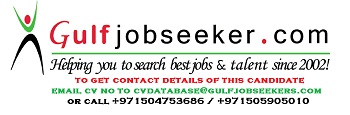 Gulfjobseeker.com CV No: 1467474